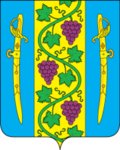 О внесении изменений в постановление администрации Вышестеблиевского сельского поселения Темрюкского района от 30 мая 2019 года № 118 «Об утверждении административного регламента предоставления муниципальной услуги «Предоставление разрешения на осуществление земляных работ»»В соответствии с Законом Краснодарского края от 3 апреля 2020 года     № 4251-КЗ «О внесении изменений в статью 6.2 Закона Краснодарского края «Об отдельных вопросах организации предоставления государственных и муниципальных услуг на территории Краснодарского края», в целях приведения муниципальных правовых актов в соответствие с действующим законодательством Российской Федерации п о с т а н о в л я ю: 1. Внести в приложение к постановлению администрации Вышестеблиевского сельского поселения Темрюкского района от 30 мая 2019 года № 118 «Об утверждении административного регламента предоставления муниципальной услуги «Предоставление разрешения на осуществление земляных работ»» следующее изменение:1) подраздел 6.2 раздела 6 дополнить пунктом 6.2.6 следующего содержания: «6.2.6. При предоставлении муниципальных услуг взаимодействие между Администрацией и МФЦ осуществляется с использованием информационно-телекоммуникационных технологий по защищенным каналам связи. МФЦ направляет электронные документы и (или) электронные образы документов, заверенные в установленном порядке электронной подписью уполномоченного должностного лица МФЦ, в Администрацию, если иное не предусмотрено федеральным законодательством и законодательством Краснодарского края, регламентирующим предоставление муниципальных услуг. При отсутствии технической возможности МФЦ, в том числе при отсутствии возможности выполнить требования к формату файла документа в электронном виде, заявления и иные документы, необходимые для предоставления муниципальных услуг, направляются МФЦ в уполномоченный орган на бумажных носителях. Администрация при предоставлении муниципальных услуг обеспечивает прием электронных документов и (или) электронных образов документов, необходимых для предоставления муниципальной услуги, и их регистрацию без необходимости повторного представления заявителем или МФЦ таких документов на бумажном носителе, если иное не установлено федеральным законодательством и законодательством Краснодарского края, регламентирующим предоставление муниципальных услуг. Предоставление муниципальной услуги начинается с момента приема и регистрации Администрацией электронных документов (электронных образов документов), необходимых для предоставления муниципальной услуги, за исключением случая, если для процедуры предоставления услуги в соответствии с законодательством требуется личная явка.».2. Официально опубликовать (разместить) настоящее постановление в периодическом печатном издании газете Темрюкского района «Тамань» и официально опубликовать (разместить) на официальном сайте муниципального образования Темрюкский район в информационно-телекоммуникационной сети «Интернет», а также разместить на официальном сайте администрации Вышестеблиевского сельского поселения Темрюкского района.3. Постановление вступает в силу на следующий день после его официального опубликования.Глава Вышестеблиевского сельского поселения Темрюкского района                                                         П. К. ХаджидиАДМИНИСТРАЦИЯ ВЫШЕСТЕБЛИЕВСКОГО СЕЛЬСКОГО ПОСЕЛЕНИЯ ТЕМРЮКСКОГО РАЙОНАПОСТАНОВЛЕНИЕот _______	№ _____станица Вышестеблиевская